Klageskjema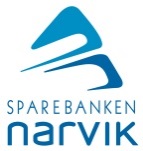 Hva klager du på?  Skriv hva saken gjelder, hva du mener er gjort feil og hva du ønsker å oppnå med klagen.Navn/ firmaPostadressePostnummer og poststedEvent. kunde-/ avtalenr. referanse e.l.Tlf./ mobilEpostEventuelle vedlegg, antall